Муниципальное бюджетное дошкольное образовательноеучреждение детский сад № 44Ковалева Лилия Михайловна: воспитатель, 2021 годПроект “Лук - наш зеленый друг!”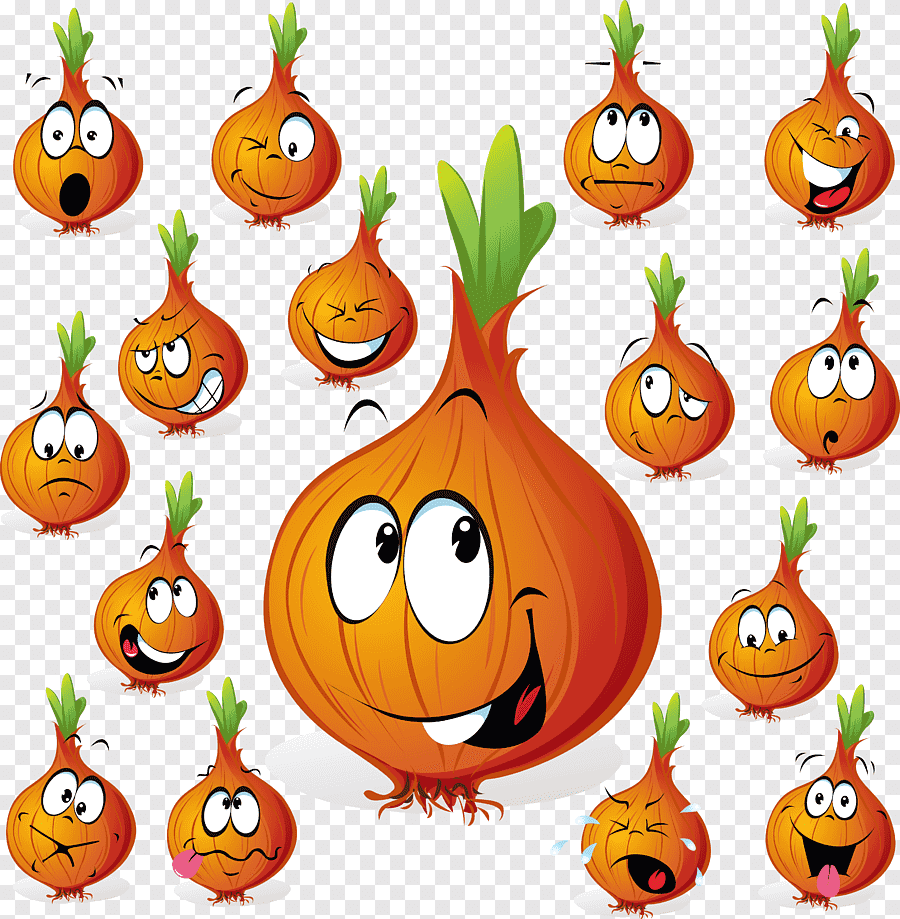 Тема проекта: «Лук - наш зеленый друг»Вид проекта: познавательно – практический.Автор: воспитатель   Ковалева Лилия Михайловна.Участники: воспитатель– дети – родители.Срок реализации: краткосрочный (март, апрель, май)База  реализации:   МБДОУ д/с 44Проблема: Как можно вырастить зеленый лук на подоконнике? Чем может быть полезен лук?  В какие блюда добавляют лук?Актуальность проблемы:
Весной люди чаще болеют простудными и инфекционными заболеваниями, так как в этот период человеческому организму не хватает витаминов после долгой зимы. Основным витамином, отвечающим за наше весеннее здоровье является витамин С (нас заинтересовал лук точнее зеленое перо), так как его можно вырастить в домашних условиях. Умение вырастить в своей группе зелень вселяет в детей чувство гордости и победы, а самое главное –это отличный способ употреблять в пищу собственные экологически чистые продукты. Лук очень широко используют в  кулинарии, так же как лечебное средство в народной медицине.Цель:
Формировать у детей интерес к опытнической и исследовательской деятельности по выращиванию растений и овощей в комнатных условиях, воспитание у детей любви к природе, формировать экологическую воспитанность, узнать о пользе лука.Задачи:
 Расширить знания и представления детей о растениях, выращиваемых на подоконнике;
 Продолжить знакомить детей с особенностями выращивания культурных растений (лук ) .
Обобщать представление детей о необходимости света, тепла, влаги почвы для роста растений.Проследить за изменением в луковице (  за какое время появляются корни и «перья»)
Продолжать развивать наблюдательность – умение замечать изменения в росте растений, связывать их с условиями, в которых они находятся.
Воспитывать трудолюбие, бережное отношение к растениям.Предполагаемый результат:
Дети получат  знания о том, что растения живые, их поливают, сажают, выращивают из семян.
С помощью исследовательской работы дети должны будут выявить разнообразие  посадки лука.
Формирование у детей уважительного отношения к труду.
Все участники проекта (дети, воспитатели, родители) получат положительные эмоции от полученных результатов.1 Этап Подготовительный2 Этап  Основной3 Этап. ЗаключительныйПосадка Лука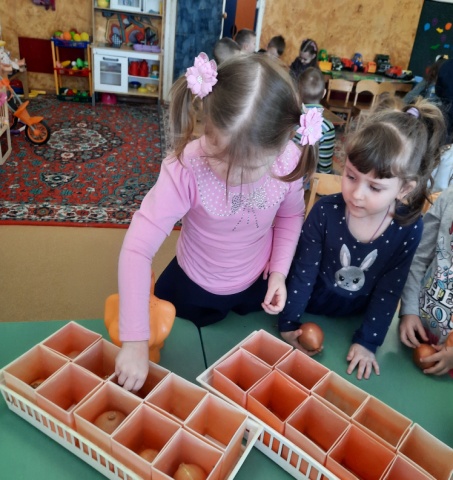 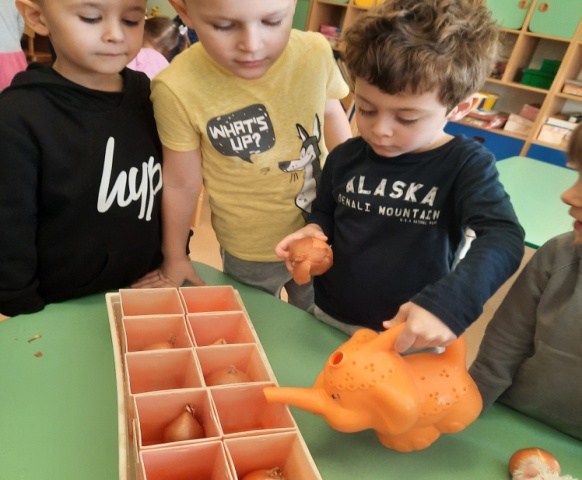 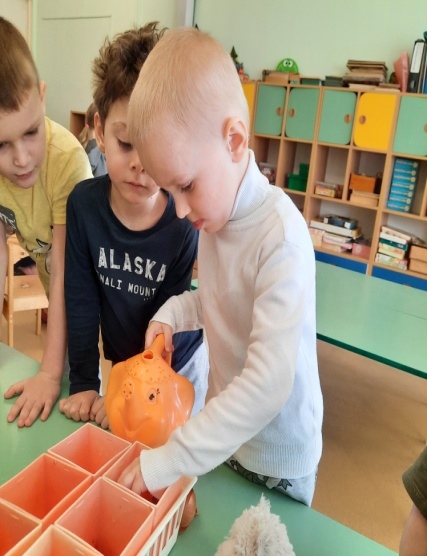 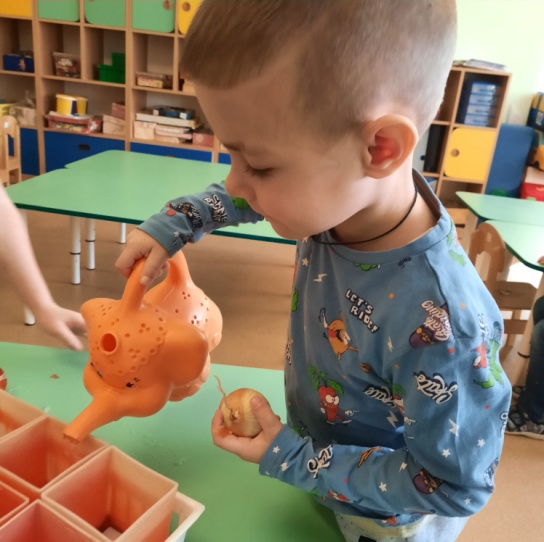 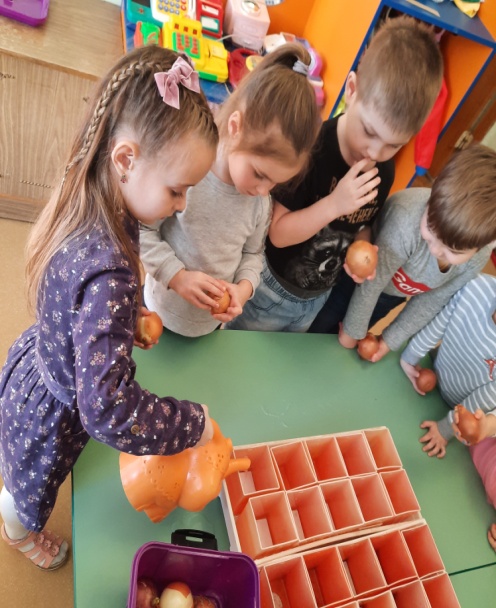 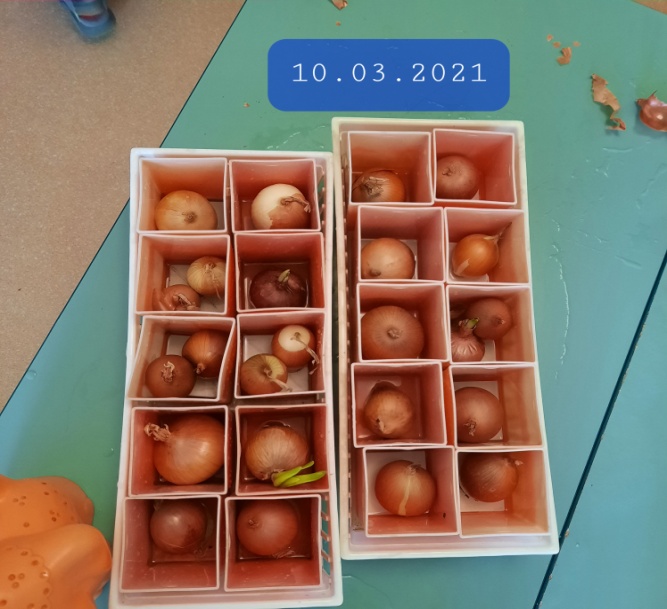 Уход. Полив.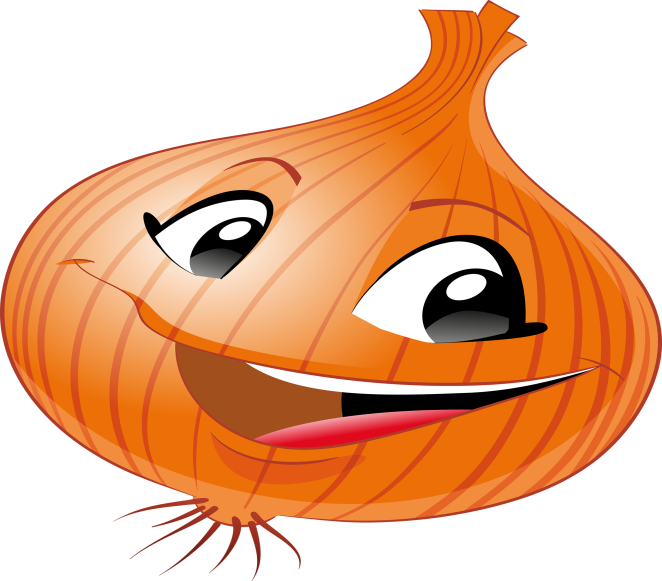 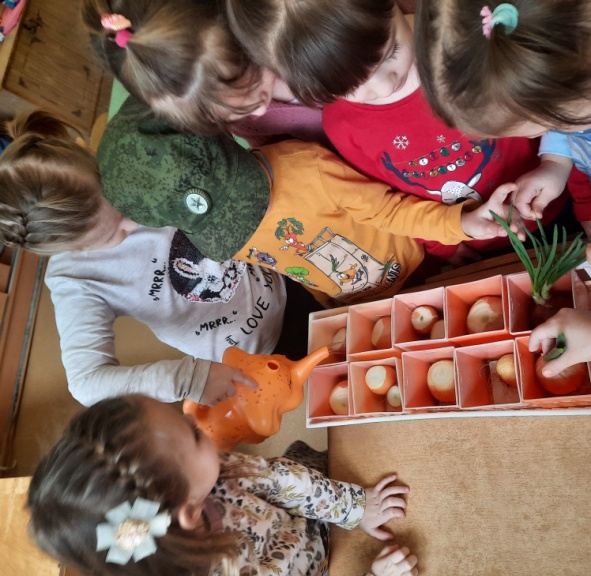 В банку мы воды налили,
Лук пузатый посадили.
Он на банке, как на троне
В новой зубчатой короне.
Только вот одна беда —
Очень мокнет борода.
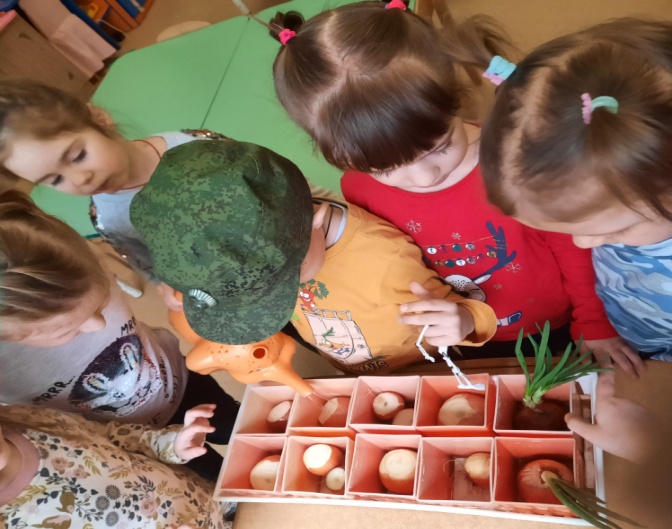 Обед с витаминным луком.                                                                                                          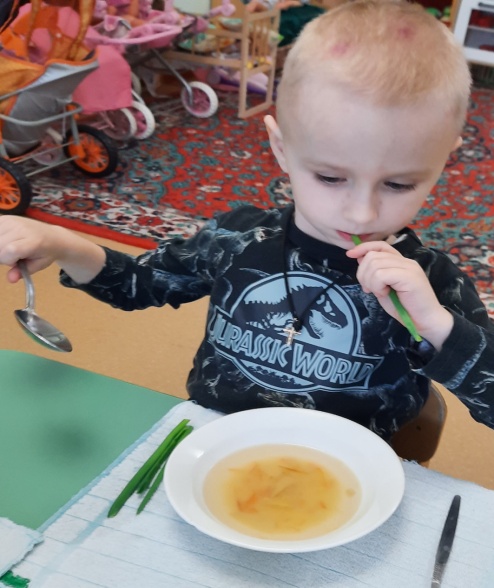 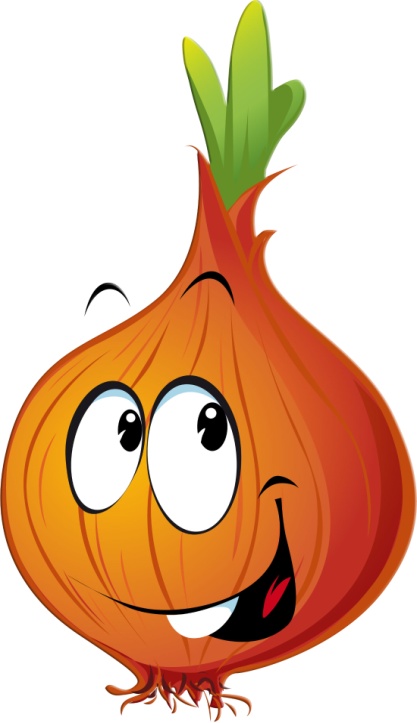  Вот на грядке лук зелёный,
Ярким солнцем освещенный,
Стрелы вытянулись в ряд,
Как солдатиков отряд.
Знают все, что лук полезен,
Витаминами богат,
Но немного горьковат.
В этом лук не виноват.
От природы он такой,
Очень скромный и простой.
Ешьте все зелёный лук,
Он здоровью верный друг!

Ю. Дулепина	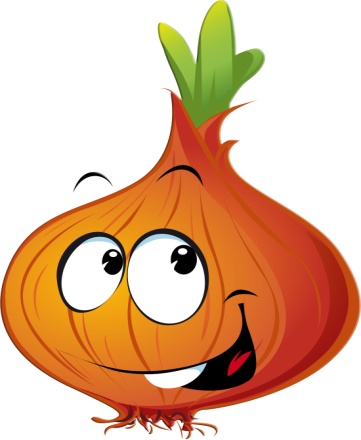 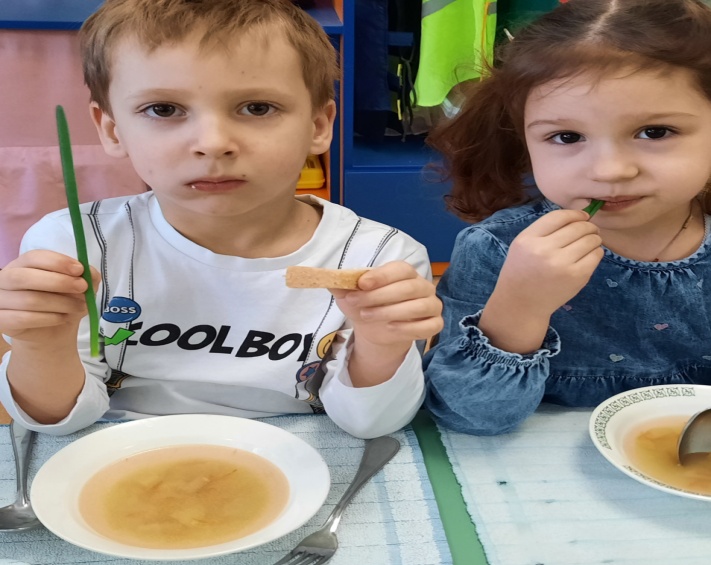 Фотоотчет «Лук - Наш зеленый друг» 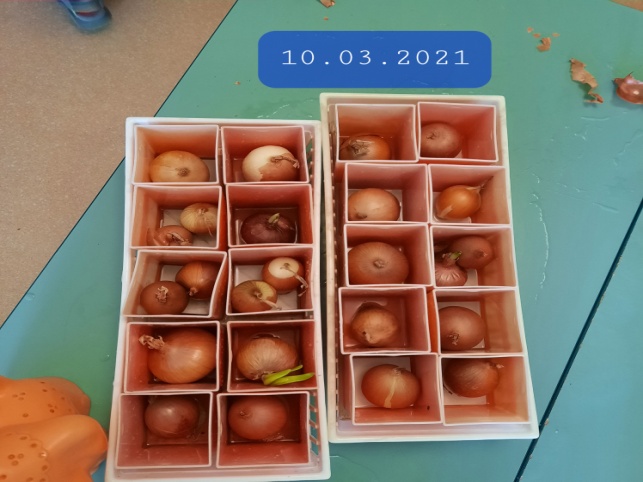 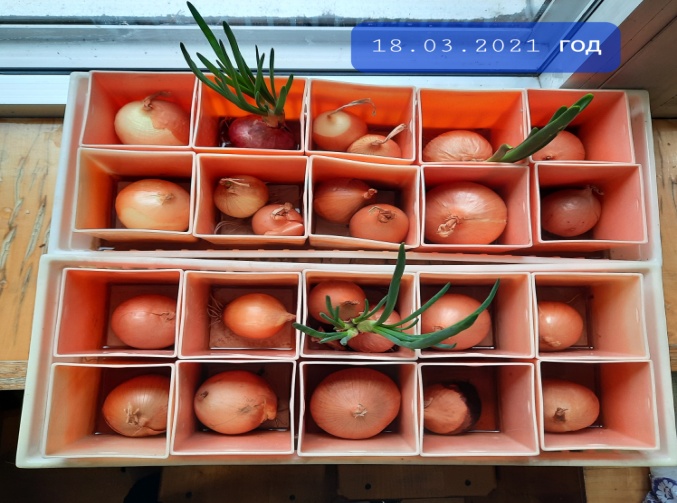 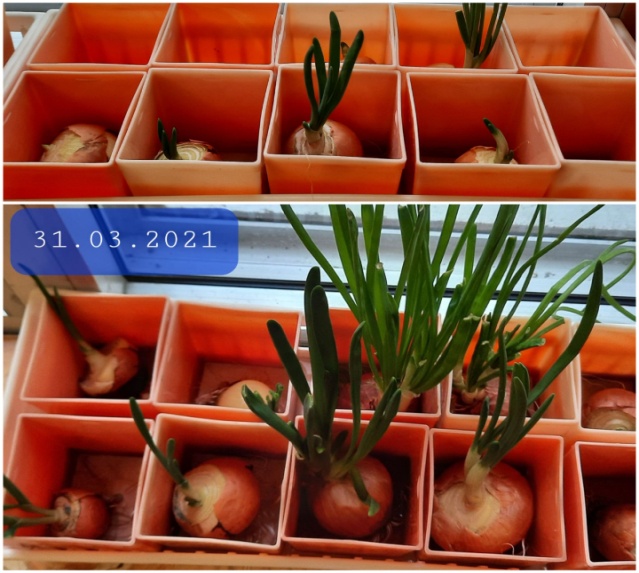 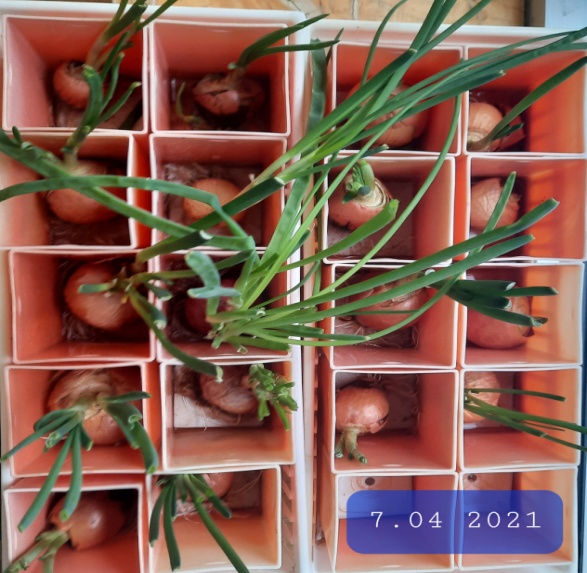 Список  используемой литературы.1. Природа живая не живая В. М. Пакулова., Н.В Иванова., Москва  19882. Зачем луку луковица? Смирнов Алексей Всеволодович. ,АСТ,20163. Трудовое воспитание в детском саду. Для занятий с детьми 3-7 лет.-М..: Мозаика –Синтез,2015.-128с   Л.В Куцакова.4.Хрестоматия для чтения детям в детском саду и дома. Под редакцией Н.Е. Вераксы ,Т.С. Комаровой, М.А.Васильевой; Москва МОЗАИКА_СИНТЕЗ 20165.Ознакомление с природой в детском саду: Средняя группа.-М.: ММОЗАИКА_-СИНТЕЗ,2015.-96 с.Мероприятия Ответственные Срок реализации 1.Беседа с родителями «Знакомство с проектом».  Задания родителям по изготовлению атрибутов.2.Подбор наглядно – дидактических пособий, демонстрационного материала, природного материала, художественной литературы, приобретение необходимого оборудования.ВоспитательВоспитательМарт Март МероприятияОтветственныеСрок реализации1.Беседа с детьми о способах выращивания репчатого лука.2.Опытно-эксперементальная деятельность «Строение лука».3. «Посадка лука». Опыт - наблюдение за ростом лука.4. Совместный с детьми уход за : полив. прореживание.5. Дидактические игры: «Найди овощи», «Один - много», «Какого цвета овощи», «Узнай на ощупь», «Что лишнее», «Сьедобное  – несьедобное».6. Разучивание стихов о луке.7. Рисование «Лучек».8.Беседа  «Полезные свойства лука»ВоспитательВоспитатель. Дети.Воспитатель. ДетиВоспитательВоспитательВоспитательВоспитатель ВоспитательМарт МартНа протяжении всего проекта Март - Апрель Март-АпрельМарт МартМарт-АпрельМероприятия Ответственные Срок реализации1. Обед с витаминным луком. 2. Создание фотоотчета “ Лук - наш зеленый друг”.Воспитатель ВоспитательАпрельАпрель